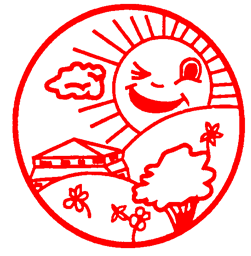 Esme3KNathalie3KLea3KSofia3KMolly3KVilem3KAmelia3KEva3KAmanda6STAbigail6STAleksander6STEzra5TMZainab5TMYusuf5TMHedil5TMSteven4RRajasi4RRuben4SDaisy4SCarolina4SNoah4SAle4SEmily4SIsabella4SIudita4SMrithula5RMGiorgia5RMChantae5RMRodrigo5RMLukas3SNila3SMackenzie3SEmily3SNelith3SAnisia3SLily3SHannah3SAryan3SEva3SIsabel6JOTaylor6JOKyle6JOAbraham6JO